VERIFICATION REPORT For EPD of Construction products in the International EPD® SystemIntroductionThis document serves as the verification report template of Environmental Product Declarations (EPDs) of construction products. The template is aligning with the following documents:General programme instructions (GPI), available at www.environdec.com PCR 2019:14 and applicable complementary PCR (c-PCR), available at https://portal.environdec.com/Verification Guidelines for ECO EPD Programme Operators, version 7 (December 2023), available at https://www.eco-platform.org LCA Calculation Rules and Specifications for EPDs, version 01 (December 2023), available at https://www.eco-platform.orgThis template is mandatory to use for verification of EN15804-compliant EPDs for construction products in the International EPD® System. A signed copy of this verification report shall be submitted to the Secretariat as a part of the EPD registration and publication. The verification report shall be available to any person upon request.Make sure to always check the website (www.environdec.com) for the latest version of this template.EPD InformationVerification StatementI hereby confirm that, following the checks performed, in accordance with the limits of the scope of our appointment, nothing has come to the independent third-party verifier’s attention to suggest any data errors or deviations from the requirements by the above-referenced EPD and its project report, in terms of the underlying data collected and used for the LCA calculations,the way the LCA-based calculations have been carried out to comply with the calculation rules,the presentation of environmental performance included in the EPD, andany other information included in the declarationwith respect to the procedural and methodological requirements in ISO 14020:2000, ISO 14025:2006, the General Programme Instructions of the International EPD® System, ECO Platform rules, EN 15804:2012+A2:2019/AC:2021, and the PCR and applicable c-PCR(s).I confirm that, in accordance with the limits of the scope of our appointment, the company-specific data has been examined as regards plausibility and consistency. The declaration owner is responsible for its factual integrity and that the product does not violate relevant legislation.I confirm that I have sufficient knowledge and experience of construction products, the construction industry, relevant standards and the geographical area of the EPD to carry out this verification.I confirm that I have been independent in my role as a verifier in accordance with the requirements in General Programme Instructions, i.e. I have not been involved in the execution of the LCA or in the development of the declaration and have no conflicts of interest regarding this verification.In case of EPD Process Certification, the signature of EPD process owner may also be added.Verification Checklist Part A: Calculation rules for the Life Cycle Assessment and requirements on the LCA reportThe following issues must be checked as a minimum. The check consists of checking if the issue is described in the LCA report (termed “project report” in EN 15804) and if it is line with the requirements and guidelines in the applicable reference (EN 15804, other standards and PCRs). Most issues are mandatory to check, some are optional. Any deviations from the requirements should be reported by the verifier. If the issue is in line with the requirements and/or accepted by the verifier, the box “done” can be ticked. Rows may be added/deleted, as needed.Verification Checklist Part B: Requirements on the EPDThis whole section is mandatory to verify. The rules for the EPD format can be found in EN 15804 ch. 7 and in EN 15942.Rows may be added/deleted, as needed.Verification Checklist Part C: Requirements from other standards and referencesThis whole section is mandatory to verify. It has been added to ensure that e.g. any programme-specific requirements that are not included in Parts A and B are part of the verification.dialogue between verifier and EPD owner during the verification processThe dialogue between the external verifier and EPD owner during the verification process shall be documented. Any deviations from the requirements, the dialogue between verifier and EPD Owner, and as well improvements made following the verification process shall be documented in a transparent way and in English. For EPD Process Certification, the process defined by the certification body for documentation of verification shall instead be followed and the certificate provided during EPD registration.Rows may be added/deleted, as needed.* Editorial (Ed), General (Ge) or Technical (Te)Registration number of EPD(s):Product name(s):EPD owner:Product Category Rules (PCR):Registration number, name and versionComplementary PCR(s) (c-PCR):Registration number, name and versionEPD valid until:(YYYY-MM-DD) based on the approval date in the verification statement.Additional comments from verifier:Title of the LCA report:Version of the LCA report:Name of the LCA practitioner:If applicable, revision date of the EPD(s):If applicable, pre-verified LCA/EPD tool: Name and versionIf applicable, the name of the organization and the outsourced reviewer(s) involved in the verification process:If applicable, name of the verifier(s) which has been replaced:Name and organization of verifier:Approval date:Location:Signature:Add as image or print and sign this document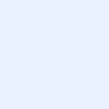 A1General informationMandatory (M)/ optional (O)ReferenceCHECKED AND APPROVEDN/AA1.1Commissioner of LCA study, LCA practitioner.MEN 15804 ch. 8.2A1.2Date of issue of LCA report.MEN 15804 ch. 8.2A1.3Statement that the Life Cycle Assessment study has been performed in accordance with the requirements of EN 15804 (date and version), applicable PCRs (date and version) and JRC characterization factors (version).MEN 15804 ch. 8.2 and applicable PCRsA1.4Any other independent verification of the data given in the LCI/LCA documentation?OA1.5For EEE-construction products: Statement that this EPD follows additional requirements for construction products considered as Electronic or Electric EquipmentMECO-Platform: Verification Guidelines for ECO EPD Programme OperatorsA2Study goalMandatory/ optionalReferenceCHECKED AND APPROVEDN/AA2.1Reasons for performing the Life Cycle Assessment.MEN 15804 ch. 8.2A2.2Intended application (e.g. for EPD, databases, publication etc.).MEN 15804 ch. 8.2A2.3Target group (B2B, B2C, …).MEN 15804 ch. 8.2A3Functional unit / Declared unitMandatory/ optionalReferenceCHECKED AND APPROVEDN/AA3.1Functional unit, declared unit, reference flow and conversion factor to mass:Declared or functional unitFor functional and declared unit (unless mass is used as declared unit): Conversion factor to mass.For functional unit: Reference flow representing the number of product(s) needed to fulfil the functional unit.Note: Conversion factor to mass is not applicable for servicesMEN 15804 ch. 6.3.1-6.3.3 and applicable PCRsECO-Platform: LCA Calculation Rules and Specifications for EPDsA4Product descriptionMandatory/ optionalReferenceCHECKED AND APPROVEDN/AA4.1Composition of the product.The level of detail: the main components necessary to understand what type of product is concerned. In case of multiple products: at minimum qualitative description of averages and qualitative description of ranges.MISO 14025ECO-Platform: LCA Calculation Rules and Specifications for EPDsA4.2Description of technical and functional characteristics and area of intended application in the building. In case of multiple products: at minimum qualitative description of averages and qualitative description of ranges of functions.MApplicable PCRsA4.3Flow diagram of main production processes and visualization of system boundaries. Level of detail: see A4.1.MISO 14025A4.4If EPD of multiple products:Description of the type of EPD (based on average results, based on representative product, based on highest results of the included products, i.e. worst-case results, or Sector EPD).List of products (name) covered in the EPD.If average results, a description of how the average has been calculated. If a representative product, a justification of the choice of representative product.Note: Dependent on the choice of option to declare multiple products and if compliant with ISO 21930, compliant with the requirement on variation in environmental impact results between the included products (typically referred as the “10%-rule”).MEN 15804 ch. 8.2, ISO 21930, and applicable PCRsA5System boundaries in accordance with the modular design of EN 15804Mandatory/ optionalReferenceCHECKED AND APPROVEDN/AA5.1Description of the life-cycle stages/modules declared. Omissions of life-cycle stages declared and justified. Visualization of system boundaries.MApplicable PCRsA5.2Comprehensive declaration of modules A1-A3 (A1-A5 for services) + C + D as a minimum requirement. Note: There is an exception allowing the inclusion of only modules A1-A3 (A1-A5 for services) if certain conditions are met, as described in PCR 2019:14.MEN 15804 ch. 5.2 and applicable PCRsA5.3A1 to A3: System boundaryDescription of all processes the modules cover.System boundary to nature (e.g. between forest and technosphere in wood production).Use of secondary materials and secondary fuels and waste produced,Specification of the “end-of-waste state” for material leaving A1-A3 as waste.No offsetting allowed.MEN 15804 ch. 6.3.5.2 and applicable PCRsA5.4A1 to A3: Allocation of co-products:Selection of the allocation factors for co-product allocation.Justification of selected allocation method (economic, physical).Justification of specific allocation processes (e.g. if data are not available to allocate according to the EN 15804 rules).No declaration of loads and benefits in Module D from allocated flows leaving the product system (e.g., flows from A1-A3).The sum of the allocated inputs and outputs to the products are equal to the total inputs and outputs from the same unit process.Consistent allocation procedures are uniformly applied to similar inputs and outputs of the system under consideration.MEN 15804 ch. 6.4.3.2 and annex B.1, ISO 21930, and CEN TR 16970 ch. 6.4.3.2 ffA5.5A4 to A5 (optional module: mandatory for services): Clear description of all processes the modules cover.MEN 15804 ch. 6.3.5.3 and applicable PCRsA5.6A4 to A5: Clear description and justification of the declared scenarios.Scenarios shall be realistic and representative of one of the most probable alternatives and shall not include processes or procedures that are not in current use, or which have not been demonstrated to be practical.MEN 15804 ch. 6.3.5.3, ch. 6.3.9 and applicable PCRsA5.7A4: If the EPD owner is a trader/wholesaler, module A4 shall be included, at least covering transport to a central warehouse or to the border of the market of the EPD scope.MApplicable PCRsA5.8A5: If the packaging contains more than 5% biogenic carbon, module A5 shall be included at least for balancing out the emission of this carbon (see Annex 2 in PCR 2019:14).MApplicable PCRsA5.9B1 to B5 (optional module: mandatory for EEE-construction products): Description of all processes the modules cover.MEN 15804 ch. 6.3.5.4 and applicable PCRsA5.10B1 to B5: Clear description and justification of the declared scenarios.Scenarios shall be realistic and representative of one of the most probable alternatives and shall not include processes or procedures that are not in current use, or which have not been demonstrated to be practical.MEN 15804 ch. 6.3.5.4, ch. 6.3.9 and applicable PCRsA5.11B6 and B7 (optional module): Description of all processes the modules cover.MEN 15804 ch. 6.3.5.4 and applicable PCRsA5.12B6-B7: Clear description and justification of the declared scenarios.Scenarios shall be realistic and representative of one of the most probable alternatives and shall not include processes or procedures that are not in current use or which have not been demonstrated to be practical.MEN 15804 ch. 6.3.5.4, ch. 6.3.9 and applicable PCRsA5.13Electrical and electronic equipment (EEE):include all B modules,technical information for the relevant B module(s), andhave scenarios for module B6 that represent normal (i.e., anticipated) use and is geographically representative and compliant with current regulations in the relevant geographic region.If applicable, have specific use scenario specified in c-PCRMEN 50693 and applicable PCRsRequirements regarding B6 fulfilled as given in the ECO Platform LCA calculation rules and specifications for EPDs  A5.14C1 to C4: Description of all processes the modules cover.MEN 15804 ch. 6.3.5.5 and applicable PCRsA5.15C3: Clear description and justification of the declared scenarios for processing of waste until end-of-waste state or until incineration/landfilling is included in C3, and for flows leaving the product system (e.g., materials for recycling).Scenarios shall be realistic and representative of one of the most probable alternatives and shall not include processes or procedures that are not in current use, or which have not been demonstrated to be practical. If applicable, justification that all the end-of-waste state criteria have been fulfilled:Existing purposeExisting market or demandCompliance with technical requirements and legal guidelinesFulfils limit values for Substances of Very High Concern (SVHC).MEN 15804 ch. 6.3.5.5, ch. 6.3.9, ch. 7.2.4.4 (Table 8) and annex B.1, and applicable PCRsA5.16C4: Clear description and justification of the declared scenarios for disposal of waste.Scenarios shall be realistic and representative of one of the most probable alternatives and shall not include processes or procedures that are not in current use, or which have not been demonstrated to be practical. Carefully check the correct allocation for deposition of biogenic material: The degradation of a product’s biogenic carbon content in a solid waste disposal site, declared as GWP biogenic, shall be calculated without time limit. Any remaining biogenic carbon is treated as an emission of biogenic CO2 from the technosphere to nature.C3 to C4: If incineration takes place within the system boundaries:Assignment of incineration to either C3 or C4 based on the thermal efficiency of the incineration process.No flow of “material for energy recovery” leaving the product system.MEN 15804 ch. 6.3.5.5 and ch. 6.3.5.6, ch 6.3.9, and applicable PCRsA5.17D: Clear description and justification of the declared scenarios. Scenarios shall be realistic and representative of one of the most probable alternatives and shall not include processes or procedures that are not in current use, or which have not been demonstrated to be practical.Specifically check assumptions with regard to substituted processes, incl. year of reference, substitution of electricity, material and component production, etc., and other rules in applicable PCR(s). Assumptions regarding quality of the recovered material or component are documented and justified.MEN 15804 ch. 6.3.5.6, ch. 6.3.9, and applicable PCRsA5.18D: The calculation of the net flows is documented, described transparently and plausible, particularly regarding:amount of input material recovered from a previous product system,amount of output material to be recovered in a subsequent product system, andmaterial losses between the point of end-of-waste and point of substitution. No benefits or loads of allocated co-products, i.e., calculation of net flow shall not consider allocated co-products. MEN 15804 ch. 6.3.5.6 and ch. 6.4.3.3,and applicable PCRsA5.19A to D: The inclusion or exclusion of infrastructure/capital goods is transparently described for upstream, core and downstream processes.MApplicable PCRs☐A5.20A to D: Accounting for losses in the modules in which they arise (e.g., A4, during transport to construction site).MEN 15804 ch. 6.3.5.1A6electricity modellingMandatory/ optionalReferenceCHECKED AND APPROVEDN/AA6.1Selection of the power mix.Documentation of reference year for the dataset.MCEN/TR 16970, CEN/TR 15941 and applicable PCRsA6.2If applicable: Specific electricity (e.g. Guarantees of Origin, GO) shall be valid for at least the upcoming year and the manufacturer shall make a commitment to buy GO for the full validity period of the EPD. Other contractual instruments than GO may be used, as long as reliability, traceability, and the avoidance of double counting are ensured, which is the case if the instrument guarantees that the electricity product (adopted from ISO 14067): conveys the information associated with the unit of electricity delivered together with the characteristics for the generator,is assured with a unique claim,is tracked and redeemed, retired or cancelled by or on behalf of the reporting entity,is as close as possible to the period to which the contractual instrument is applied and comprises a corresponding timespan, andis produced within the country, or within the market boundaries where consumption occurs if the grid is interconnected.MISO 14067 and applicable PCRsECO-Platform: Verification Guidelines for ECO EPD Programme OperatorsECO Platform: LCA calculation rules and specifications for EPDs  A6.3If applicable:reference to the documentation on Guarantees of Origin (or similar) shall include information on:the electricity provider, the purchaser, the electricity mix, the amount of electricity (in kWh) covered, and the time periods for issue and validity of the contractreference to the documentation on Guarantees of Origin (or similar) should include information on, justification shall be provided if information is not available:Addresses of power plantsTracking numbersInformation on (direct) coupling yes/no  MApplicable PCRsA6.4If applicable: tracking and traceability of specific electricity (e.g., Guarantees of Origin, GO): Case 1-4:Check the amount of electricity in documents for Guarantees of Origin (or similar) correspond to energy consumption in LCA model.Case 1: Manufacturer produces energy on site (is physically linked to plants nearby):Check that specific energy from contractual instruments that have been sold are not included in the LCA model. Case 2: Electricity provider chosen from national state with legislation for electricity labelling (e.g.,Austria):Check contract papers with name and address of contract partners.Case 3: Electricity provider chosen from national state with registry.Check for mandatory documentation on Guarantees of Origin (or similar), according to A6.3.Case 4: Energy provider from national states (or federal states) with no registry (outside EU and EEA): Check that the residual mix is conservatively estimated by subtracting renewables from the consumption mix.MECO Platform: LCA calculation rules and specifications for EPDsA6.5Has the inventory data for the generation of electricity used in A1-A3 (A1-A5 for services) been modelled based on below?Specific electricity mix as generated, or purchased from an electricity supplier, demonstrated by a GO or similar. Residual electricity mix of the electricity supplier on the market. Residual electricity mix on the market.Electricity consumption mix on the market. This option shall not be used for electricity used in processes over which the manufacturer (EPD owner) has direct control, as long as the composition of the residual grid mix has been publicly disclosed.Note 1: The residual electricity mix is the mix when all contract-specific electricity that has been sold to other customers has been subtracted from the total consumption mix.Note 2: If the composition of the residual grid mix on the market has not been publicly disclosed, it may conservatively be estimated by subtracting renewables from the consumption mix on the market.Note 3: “The market” in the above hierarchy may correspond to a national electricity market if this can be justified.Note 4: For electricity markets without trade of GO (or similar), the residual mix will, however, be identical to the consumption mix.MApplicable PCRsA6.6If applicable, modelling of residual mix:Has residual mix been modelled based on below?AIB-method (European countries)Other methodConservative estimate by subtracting renewables from the consumption mix on the market.
In case AIB-method was not used, is the modelling comprehensively documented?Note 1: For European countries that are part of the Association of Issuing Bodies (AIB), modelling of residual electricity mixes on the market shall be based on the latest AIB data (https://www.aib-net.org/facts/european-residual-mix).MApplicable PCRs, AIB and ECO-Platform: LCA Calculation Rules and Specifications for EPDsA6.7Is the LCI data for the generation of electricity used in modules B-D be based on the electricity consumption mix on the market?Note: If the EPD owner has direct control over a particular process in module B or C (which, e.g., may be the case for EPDs of certain construction services); then the hierarchy in row A6.4 for module A is applicable for that process. MApplicable PCRsA6.8An additional set of results, based on modelling of electricity used in module A using location-based approach (instead of the market-based approach using contractual instruments or residual mix), may be included in the LCA report.OA6.9If the contractual situation of the electricity used is not clear, a sensitivity analysis shall be reported in the LCA report. Note: In some countries, parts of the electricity from renewable energy sources might be sold/exported as renewable electricity without being excluded from the supplier mix. For this reason, in such cases a sensitivity analysis applying the relevant consumption grid mix shall be conducted and reported in the LCA report to demonstrate the difference in results of the electricity tracking instruments.MISO 14087A6.10Is the energy source behind electricity used in the manufacturing process in A3 and its climate impact as kg CO2 eq./kWh (using the GWP-GHG indicator) reported in the LCA report?MApplicable PCRsA7Criteria for excluding inputs and outputsMandatory/ optionalReferenceCHECKED AND APPROVEDN/AA7.1Selection of the cut-off criteria, description of application of the criteria and assumptions in line with standard and PCR.Note: Minimum of 95% of total inflows (mass and energy) and environmental impact per module.MEN 15804 ch. 6.3.6 and ch. 8.2, ISO 21930, and applicable PCRsA7.2List of excluded processes.MEN 15804 ch. 8.2A8Data collection, SelectED generic dataMandatory/ optionalReferenceCHECKED AND APPROVEDN/AA8.1Selection and use of generic data justified, and validity demonstrated.MEN 15804 ch. 6.3.7, CEN/TR 15941 and aplicable PCRA8.2Documentation on generic data: Name of the data record and its source (database, literary source, etc.).MCEN/TR 15941, EN 15804 ch. 6.3.7 and aplicable PCRsA8.3Data collection, including handling of data quality issues, according to LCA rulesAssessment period for each module considered in the LCA (e.g. one-year average, etc.)Appropriateness of generic data (temporal, geographical, technological)Declaration of other assumptions concerning generic data, e.g. about data gapsOmissions of life-cycle stages, processes Assumptions regarding energy and electricity production incl. year of reference. It should also be transparent which electricity/energy model is applied as avoided product if energy recovery is included in module D.Assumptions concerning other relevant background data where relevant for the system boundary.MISO 14044:2006, section 4.3.2, Documentation ISO 14040 and, 
EN 15804 ch. 6.3.7 and ch. 6.3.8A9Validity of dataMandatory/ optionalReferenceCHECKED AND APPROVEDN/AA9.1Data adheres to the following requirements:Age < 10 years for generic dataAge < 5 years for specific dataSpecific data based on 1-year average (unless deviations are justified). For products not yet on the market, see the GPI.Time period of 100 years, in case of a landfill scenario: longer if relevantComplies with physical reality of the product as far as possible, in terms of geographical and technological coverageIntegrity of generic data records, system limit and cut-off criteria for generic data records validity demonstrated. Does the documentation format follow the current ILCD format and nomenclature?MEN 15804 ch. 6.3.8,CEN/TR 15941, applicable PCRs and GPIA9.2Documentation of:Name of the data record, its source (database, bibliographic source, etc.), and year of data collection and its representativeness.Handling missing data.Data quality assessment (time, geographical and technological representativeness) on datasets, highest to lowest impact, that covers at least 80% of the absolute impact of any core environmental indicators.MEN 15804 ch. 6.3.8 and Annex E,CEN/TR 15941 and, applicable PCRsA9.3Manufacturing data should be reproducible, e.g. by available data management systems. Random checks could be carried out or based on importance; some data could be checked in the verification.OA10Development of scenarios at product level in modules A4-A5-B-C-DMandatory/ optionalReferenceCHECKED AND APPROVEDN/AA10.1Statement that the scenarios included are currently in use and are representative for one of the most probable alternatives. Additional declaration of representative mixes for the relevant region is permissible.MEN 15804 ch. 6.3.9 and applicable PCRsA10.2Documentation of the relevant technical information for each scenario applied according to ch. 7.3 of EN 15804, e.g. regarding transportation details, recycling/reuse rates, etc., with references, e.g. to literature.MEN 15804 ch. 7.3A.10.3Default values in c-PCR shall be checked on applicability for the product. Deviations from these values must be justified.MApplicable PCRsA11AllocationMandatory/ optionalReferenceCHECKED AND APPROVEDN/AA11.1General allocation principles applied (avoidance of allocation, no double counting / omissions, uniform application of the allocation rules etc.)MISO 14044:2006 ch. 4.3.4A11.2Presentation and justification of allocations in the use of secondary materials or secondary fuels as raw materials.MEN 15804 ch. 6.4.3 and ch. 8.2, and applicable PCRsA11.3Presentation and justification of allocations in the plant (allocation between different products/production lines in a plant)MA11.4If applicable: Presentation and justification of allocation of multi-input processes (e.g. landfilling or incineration)MA11.5Co-product allocation correctly applied. Check specifically:Selection and documentation of the allocation factors (and their sources) for co-product allocation and justification of allocation method in line with applicable PCRs and EN 15804;conservative assumptions are made in case specific data is missing, i.e., assumptions that reflect the highest environmental impacts in comparison to other assumptions; andno declaration of loads and benefits in Module D of flows undergone co-product allocation.Note: Economic allocation shall be used for processes producing low-value co-products (low value in comparison with main product) used in cement, concrete or other products, e.g., blast furnace slag, crystallised basic oxygen furnace slag, fly ash, artificial gypsum, silica fume, aluminium-oxide-containing co-products.MEN 15804 ch. 6.4.3.2, ISO 21930, and applicable PCRsA11.6Waste allocation correctly applied, check specifically: the criteria for end-of-waste state are correctly applied so that the boundary between the products system generating and using the waste is correctly set, andconservative assumptions are made in case specific data is missing, i.e., assumptions that reflect the highest environmental impacts in comparison to other assumptions.Allocation process for reuse, recycling and recovery, check specifically:•End-of-waste state, Consistency with other scenarios of waste management•technology representativeness for the region / country•Specification and justification of end-of-waste state where applicable•If applicable (module D): Selecting substituted processes in accordance with the PCR or (if no PCR is available) representative actual processesNOTE: Application of the “polluter pays” principle to the use of waste as substitute for primary fuels or materials is left to the programme operator.•If applicable (substitution in Module D): Calculation of net flows•Conservative approach, i.e. choice of those scenarios and calculation rules that reflect the highest environmental impacts in comparison to other choicesMEN 15804 ch. 6.4.3.3 and applicable PCRsA11.7Justification if generic data is applied which does not comply with the allocation principles, or where this compliance is not known and there are reasons to doubt it. Expert guess of how this influences the indicator results should be provided. If the allocation principles are not followed, or it is unknown whether they are followed, conservative assumptions shall be done, for example by modifying the generic data.MApplicable PCRsA11.8If applicable: transparent documentation of the calculations of biogenic carbon content of product and packaging in CO2-eq. The conversion factor from kg carbon to kg CO2 shall be stated.MEN 15804+A2: ch.7.2.5 (table 9)A11.9Mass balance approaches (MBAs), to claim, for example, biobased, renewable, and/or recycled product content, are not applied.MApplicable PCRsA12Life cycle modeling informationMandatory/ optionalReferenceCHECKED AND APPROVEDN/AA12.1Transparent presentation of LCA modelling (for example by tables, screenshots from LCA software programs etc.).MEN 15804 ch. 8.4A12.2Clear description how specific (company) data are used. Is the assignment of company data to the datasets provided by the LCA software, described transparently and is it plausible?MEN 15804 ch. 8.4A12.3For several sites/products: Presentation of modelling of all production sites and products, including how weighting of data from different locations and products have been done.Name and location of the production site(s), including, as a minimum, the city (or municipality, if not located in a city). MA12.4Plausibility and consistency of data (mass balance, energy balance). This can only be fulfilled with random checks if the effort for a verification shall be reasonable, e.g.Mass balance of inputs and outputs, e.g. mass balance of (renewable and non-renewable) material resource (feedstock) inputs and outputs (products/waste/emissions/secondary materials)CO, CO2 and other fossil and biogenic carbon emissions, as well as the biogenic carbon content of product and packaging, are coherent with the input of fossil and biogenic energy/mass resourcesMass balance of biogenic CO2 is coherent with the GWP-biogenic results (e.g., the contribution from uptake and emissions of biogenic CO2 to GWP-biogenic results shall be zero over modules A to C). See Annex 2 in PCR 2019:14.MEN 15804 ch. 6.4.4 and 8.4 and applicable PCRsA12.5The results of the energy resource use indicators are coherent with the guidance and requirements in Annex 3 of PCR 2019:14).MApplicable PCRsA12.6No assignment of contractual instruments for electricity to subset of products within an entity (e.g., a manufacturing site) unless a separate energy supply and contract is in place. For example, if GOs are purchased for 50% of electricity use at an entity, products produced at the entity shall the 50% covered by GOsMECO-Platform: LCA Calculation Rules and Specifications for EPDsA13calculation and presentation of Environmental performance resultsMandatory/ optionalReferenceCHECKED AND APPROVEDN/AA13.1Presentation of the environmental performance results (describing environmental impact, use of resources, waste categories and output material flows) in tabular form for all included modules A1 to D.MEN 15804 ch. 6.5 and 7.2.2-7.2.5, 
EN 15978 ch. 12.5, and applicable PCRsA13.2Inclusion of the supplementary indicator for climate impact (GWP-GHG) MApplicable PCRsA13.3Has the packaging been considered when calculating the LCI-related indicators, e.g. in the quantification of the primary energy used as raw materials?MA13.4Selection of correct characterisation factors (including version) and elimination of long-term emissions (>100 years).MEN 15804 ch. 8.2 and Annex C, and applicable PCRsA13.5Justification of characterisation factors applied in case of input/output flows that are not on the list of characterisation factors of the EN 15804 and applicable PCRs.MA13.6Information on the environmental impacts declared in the LCA report:Reference to characterisation models and factorsStatement that the estimated impact results are only relative statements which do not indicate the end points of the impact categories, exceeding threshold values, safety margins or risks.MEN 15804 ch. 8.2A14InterpretationMandatory/ optionalReferenceCHECKED AND APPROVEDN/AA14.1Interpretation of the results based on a dominance/contribution analysis of selected indicators.OA14.2Relationship between the results of the LCI and the results of the LCIA.Examples: Check orders of scale/magnitude, especially for indicators that are often modelled/modified manually (e.g., GWP-biogenic), coherence of the results of primary energy (n.e.) and ADP fossil resources, and allocations are consistent with physical flows.MEN 15804 ch. 8.2A14.3Assumptions and restrictions as regard the interpretation of results in the EPD, in terms of both methods and data.MEN 15804 ch. 8.2A14.4Interpretation of the influence of data quality. An assessment of data quality should be provided if the data quality differs for significant data.MEN 15804 ch. 6.3.8 and ch. 8.2,ISO 14040, CEN/TR15941 and applicable PCRsA14.5Comprehensive transparency as regards value decisions, justifications and expert opinions, i.e. transparency to avoid misinterpretation.MEN 15804 ch. 8.2A14.6For multiple products: description of the range/variability of the LCIA results (quantitively or qualitatively), if significant.MEN15804+A2 ch. 7.1 and 8.2, and CEN TR 16970 ch. 7.1.A15additional informationMandatory/ optionalReferenceCHECKED AND APPROVEDN/AA15.1If additional environmental, economic or social information is declared, check that it has been substantiated and derived using appropriate methods (e.g. by reference to standards, other publicly accepted test requirements, or similar), and that it is specific, accurate, not misleading, and relevant to the specific product.MEN 15804 ch. 8.3 and applicable PCRsA16Documentation for calculating the reference service life (RSL)Mandatory/ optionalReferenceCHECKED AND APPROVEDN/AA16.1The RSL shall be declared if it is defined as part of the FU according to a c-PCR, unless the PCR says otherwise (in some c-PCRs, the term RSL is defined differently). Documentation for calculating the reference service life (RSL) shall be representative for the declared productMEN 15804 ch. 6.3.4 and Annex AA17Additional requirementsMandatory/ optionalReferenceCHECKED AND APPROVEDN/AA17.1A17.2A17.3A17.4B1Declaration of General information (Cover/front page)ReferenceCHECKED AND APPROVEDN/AB1.1EPD includes required information on cover/front page:Text “Environmental Product Declaration in accordance with ISO 14025:2006 and EN 15804:2012+A2:2019/AC:2021”, prominently visible in the EPDIf applicable: a statement of conformity with ISO 21930:2017Where applicable: a statement of conformity with other standards and methodological guidesEN 15804 ch. 7.1, applicable PCRs, and ECO-Platform: Verification Guidelines for ECO EPD Programme OperatorsB1.2EPD includes required information on cover/front page:Name of declared product(s) and imageName and logotype of EPD ownerEN 15804 ch. 7.1, applicable PCRs, and ECO-Platform: Verification Guidelines for ECO EPD Programme OperatorsB1.3EPD includes required information on cover/front page:Programme: The International EPD® System, www.environdec.comProgramme operator: EPD International ABLogotype of the International EPD® SystemLogotype of ECO Platform EPD registration number as issued by the programme operator (S-P-XXXXX)EN 15804 ch. 7.1, applicable PCRs, and ECO-Platform: Verification Guidelines for ECO EPD Programme OperatorsB1.4EPD includes required information on cover/front page:Date of publication (issue): YYYY-MM-DDDate of revision: YYYY-MM-DD, applicable for updated EPDsDate of validity; YYYY-MM-DDEN 15804 ch. 7.1, applicable PCRs, and ECO-Platform: Verification Guidelines for ECO EPD Programme OperatorsB1.5EPD includes required information on cover/front page:For EPDs covering multiple products: a statement that the EPD covers multiple products and a list of all products covered by the EPD (if the EPD covers more than 10 products, the list of products may instead be included on a later page in the EPD; then this page shall be referred to on the cover page), and information on the type of EPD: “EPD of multiple products, based on the average results of the product group”, “EPD of multiple products, based on a representative product”, “EPD of multiple products, based on worst-case results”.EN 15804 ch. 7.1, applicable PCRs, and ECO-Platform: Verification Guidelines for ECO EPD Programme OperatorsB1.6EPD includes required information on cover/front page:For Sector EPDs: a statement that the EPD is a Sector EPD.Applicable PCRsB1.7EPD includes required information on cover/front page:In the case of EPDs registered through a Licensee (a regional or national programme based on and fully aligned with the International EPD® System through an agreement with the programme operator), “Programme”, “Programme operator”, and “Logotype” shall be expanded to include a reference to the regional programme and the organisation responsible for it.Applicable PCRsB1.8EPD includes required information on cover/front page:Information about dual registration of EPD in another programme.Applicable PCRsB2PROGRAMME INFORMATIONReferenceCHECKED AND APPROVEDN/AB2.1The address of the programme operator: EPD International AB, Box 210 60, SE-100 31 Stockholm, Sweden, Email: info@environdec.com,EN 15804 ch. 7.1, applicable PCRs and ECO-Platform: Verification Guidelines for ECO EPD Programme OperatorsB2.2Includes the following statement: “The EPD owner has the sole ownership, liability, and responsibility for the EPD”EN 15804 ch. 5.5, and Applicable PCRsB2.3Includes the following statement on the requirements for comparability of EPDs, adapted from ISO 14025: 

“EPDs within the same product category but registered in different EPD programmes, or not compliant with EN 15804, may not be comparable. For two EPDs to be comparable, they must be based on the same PCR (including the same version number) or be based on fully-aligned PCRs or versions of PCRs; cover products with identical functions, technical performances and use (e.g. identical declared/functional units); have equivalent system boundaries and descriptions of data; apply equivalent data quality requirements, methods of data collection, and allocation methods; apply identical cut-off rules and impact assessment methods (including the same version of characterisation factors); have equivalent content declarations; and be valid at the time of comparison. For further information about comparability, see EN 15804 and ISO 14025.”EN 15804 ch. 7.1, applicable PCRs, and ECO-Platform: Verification Guidelines for ECO EPD Programme OperatorsB2.4Information on Product Category Rules (PCR) declared in the EPD:Text “CEN standard EN 15804 serve as the core Product Category Rules (PCR)”

Note 1: If the EPD complies with ISO 21930, “ISO standard ISO 21930” shall be added to the above text.Product category rules (PCR): <name and version of PCR(s)>If applicable, Complementary product category rules (c-PCR): <name and version of c-PCR(s)>Text “PCR review was conducted by: The Technical Committee of the International EPD System. See www.environdec.com for a list of members. Review chair: Claudia A. Peña, University of Concepción, Chile. The review panel may be contacted via the Secretariat www.environdec.com/contact.”  Note 2: see table in section on EPD reporting format in PCR 2019:14EN 15804 ch. 7.1, applicable PCRs, and ECO-Platform: Verification Guidelines for ECO EPD Programme OperatorsB2.5Information on LCA practitioner(s): LCA accountability: <name, organization>Note: see table in section on EPD reporting format in PCR 2019:14EN 15804 ch. 7.1, applicable PCRs, and ECO-Platform: Verification Guidelines for ECO EPD Programme OperatorsB2.6Information on third-party verification: Case 1: EPD is verified by individual verifierIndependent third-party verification of the declaration and data, according to ISO 14025:2006, via: ☐ EPD verification by individual verifier Third-party verifier: <name, organisation, and signature of the third-party verifier> Approved by: The International EPD SystemCase 2: EPD is verified by accredited certification bodyIndependent third-party verification of the declaration and data, according to ISO 14025:2006, via: ☐ EPD verification by accredited certification body Third-party verification: <name, organisation> is an approved certification body accountable for the third-party verification. The certification body is accredited by: <name of accreditation body & accreditation number, where applicable>Case 3: EPD is verified by EPD Process CertificationIndependent third-party verification of the declaration and data, according to ISO 14025:2006 via:☐ EPD verification by EPD Process Certification* Third-party verification: <name, organisation> is an approved certification body accountable for third-party verification. Third-party verifier is accredited by: <name of accreditation body & accreditation number, where applicable> *For EPD Process Certification, an accredited certification body certifies and reviews the management process and verifies EPDs published on a regular basis. For details about third-party verification procedure of the EPDs, see the GPI.Note: see table in section on EPD reporting format in PCR 2019:14EN 15804 ch. 7.1, applicable PCRs, and ECO-Platform: Verification Guidelines for ECO EPD Programme OperatorsB3ProductReferenceCHECKED AND APPROVEDN/AB3.1The address and contact information of the EPD owner,EN 15804 ch. 7.1, applicable PCRs, and ECO-Platform: Verification Guidelines for ECO EPD Programme OperatorsB3.2A description of the organisation. This may include information on product-related or management system-relatedcertifications (e.g., ISO 14024 Type I environmental labels, ISO 9001- and 14001-certificates and EMAS registrations) and other relevant work the organisation wants to communicate (e.g. SA 8000, supply chainmanagement and social responsibility).Applicable PCRsB3.3Name and location of the production site(s), including, as a minimum, the city (or municipality, if not located in a city).EN 15804 ch. 7.1, and applicable PCRsB3.4Product identification by name, image, and an unambiguous identification of the product by standards, concessions, or other means. EN 15804 ch. 7.1,ECO-Platform: Verification Guidelines for ECO EPD Programme OperatorsB3.5Identification of the product according to the UN CPC scheme system, if possible.Applicable PCRsB3.6Description of the product (in line with the LCA report, and clear enough to enable unambiguous identification of the declared product), the technical purpose of the product, including its application/intended use.EN 15804 ch. 7.1,ECO-Platform: Verification Guidelines for ECO EPD Programme OperatorsB3.7Geographical scope of the EPD, per module (see Table 3), i.e., which countries or regions have the processes in modules A1-A5 been modelled to represent, and which countries or regions have the use (module B) and end-of-life (module C) of the product been modelled to represent.EN 15804 ch. 7.1, applicable PCRs, ECO-Platform: Verification Guidelines for ECO EPD Programme OperatorsB3.8Functional unit, declared unit, reference flow and conversion factor to mass:Declared or functional unitFor functional and declared unit (unless mass is used as declared unit): Conversion factor to mass.For functional unit: Reference flow representing the number of product(s) needed to fulfil the functional unit.Note: Conversion factor to mass is not applicable for services EN 15804 ch. 6.3.2-6.3.3 and applicable PCRsB3.9If applicable: reference service life (RSL) and or technical/actual lifespan (average values or range in case of product groups).EN 15804 ch. 6.3.2.1, ch. 6.3.4.1-6.3.4.2 and Annex A, and applicable PCRsB3.10System/flow diagram of the processes included in the LCA, divided into the life cycle stages and information modules defined according to EN 15804 and applicable PCRs.EN 15804 ch. 7.2.1, and applicable PCRsB3.11Relevant technical data (additional information is possible).ECO-Platform: Verification Guidelines for ECO EPD Programme OperatorsB3.12The test standards to which the technical data refers.ECO-Platform: Verification Guidelines for ECO EPD Programme OperatorsB3.13Content declaration includes the following on the product and its packaging (see example in PCR 2019:14 and applicable c-PCRs):List of components/materials and chemicals in product(s) Gross weight 
Unit: kg/product or declared unit.If applicable: post-consumer recycled material 
Unit: weight-%/product or declared unit.If applicable: biogenic content 
Unit 1: weight-%/product or declared unit,
Unit 2: kg C/product or declared unit, and
Unit 3 (if compliance with ISO 21930): kg CO2 eq. per product or declared unit.List of components/materials and chemicals in packaging(s) Gross weight
Unit: kg/product or declared unit.If applicable: biogenic content 
Unit 1: kg C/product or declared unit, and
Unit 2 (if compliance with ISO 21930): kg CO2 eq. per product or declared unit.A description of the main product components and/or materials is provided in accordance with the specifications of the PCRs (if available) and the LCA report. As a minimum, the description shall include substances listed in the latest “Candidate List of Substances of Very High Concern for authorisation” if their content exceeds the limits for registration. Note 1: Only post-consumer materials shall be declared in the content declaration.Note 2: The declared share of biobased or recycled materials shall be based on the actual share of biobased/recycled material in the product (in average over the studied time period, normally 1 year of production). In other words, the share of biobased/recycled materials of, for example, global average production of the constituent materials, for example as stated in generic LCI datasets, shall not be used as the basis for the declaration of biobased/recycled content.EN 15804 ch. 7.1 and applicable PCRsB3.14Description of the manufacturing processesECO-Platform: Verification Guidelines for ECO EPD Programme OperatorsB3.15Declaration of the year(s) representative for the inventory for the manufacturing (module A3).Applicable PCRsB3.16Database, LCA software and pre-verified LCA/EPD tool:Reference to the main database(s) for generic data (name and version)If applicable: Reference to the LCA software (name and version) If applicable: Reference to the pre-verified LCA/EPD tool (name and version).Applicable PCRsB3.17For EPDs of multiple products (incl. sector EPDs)Description of the type of EPD (based on average results, based on representative product, based on highest results of the included products, i.e. worst-case results, or Sector EPD). See B1.5List of products (name) covered in the EPD. See B1.5If EPD declares average results, a description of how the average has been calculated. If EPD declare a representative product, a justification of the choice of representative product.If Sector EPD,a list of the contributing companies and brands (names) that the Sector EPD covers,a description of how the selection of the sites/products has been done and how the average has been determined, anda statement that the document covers average values for an entire or partial product category (specifying the percentage of representativeness) and, hence, the declared product is an average that is not available for purchase on the market and that the results are not representative for any specific manufacturer or its product.Note: Dependent on the choice of option to declare multiple products and if compliant with ISO 21930, compliant with the requirement on variation in environmental impact results between the included products (typically referred as the “10%-rule”).EN 15804 ch. 8.2, ISO 21930, and applicable PCRsB3.18For EPDs of multiple products and/or sites (incl. sector EPDs): explanations on calculations within the product group, and representativeness:Information on restrictions to the use of the EPD.A technical description of the product group (such as density or a property like U-value). List of names and locations of the manufacturing plants.Sampling process if the EPD is based on representative product/companies/site(s).Geographical coverage.The range of products for which the EPD is relevant, even if data from some products have not been used directly in producing the EPD.EN 15804 ch. 7.1, applicable PCRs and ECO-Platform: Verification Guidelines for ECO EPD Programme OperatorsB4LCA rulesReferenceCHECKED AND APPROVEDN/AB4.1Description of the EPD system boundary as one of the following options: type a) cradle-to-gate with modules C1–C4 and module D; b) cradle-to-gate with modules C1–C4, module D and optional modules; c) cradle-to-grave and module D; d) cradle to gate; e) cradle to gate with options; f) construction service EPD: cradle to gate with modules A1-A5 and optional modules. The choice of type is aligned with the requirements in applicable PCR(s).EN 15804 ch. 7.2.2 and applicable PCRsB4.2For EPD type d) and e): justification of the omission of modules with regard to the three conditions in Section 2.2.2 in PCR 2019:14.Applicable PCRsB4.3Reporting modules declared (X) and not declared (ND), geography, share of specific data (in GWP-GHG indicator) and variation in GWP-GHG results between products and sites. See table 3 in PCR 2019:14.Note: If the results are for one product/site, ”0%” variation shall be declared.Applicable PCRsB4.4Check that the declared share of specific data, derived from the results of the GWP-GHG indicator, is calculated exclusively based on specific data and not generic data (typically used in module A1).Applicable PCRsB4.5For EPDs of multiple products and/or sites (including sector EPDs):Declaration of the variations in GWP-GHG results for modules A1-A3 (A1-A5 for services) between included products and/or sites (see B4.3).Note: If the variation is above 10%, the actual variation shall be reported. If the variation is below 10%, the actual variation or “<10%” shall be reported. Applicable PCRsB4.6If the EPD owner is a trader (e.g., retailers, wholesalers) and the declared product is produced by several suppliers,the variation in GWP-GHG results between suppliers (A1-A3) shall be declared (see B4.3).Note: If the variation is above 10%, the actual variation shall be reported. If the variation is below 10%, the actual variation or “<10%” shall be reported.Applicable PCRsB4.7If applicable: Description of key assumptions which are not depicted elsewhere in the EPDApplicable PCRsB4.8If applicable: Presentation of the application of cut-off criteria in accordance with the LCA reportApplicable PCRsB4.9Presentation of the allocation procedure of relevance for calculation in accordance with the minimum requirements of the PCR(s).Applicable PCRsB4.10The inclusion or exclusion of infrastructure/capital goods is transparently described for upstream, core and downstream processes and is in line with the LCA report.Applicable PCRsB4.11If post-industrial and/or post-consumer scrap is a main input to, or output from, the product system, the allocation procedure applied shall be clearly described in the EPD.Note: This includes information on whether the allocation has been based on real data and/or estimates, and whether it is a conservative estimate.Applicable PCRsB4.12EPDs of electrical and electronic equipment (EEE):Statement that this EPD follows additional requirements for construction products considered as Electronic or Electric EquipmentInclude key assumptions regarding the applied scenario in module B6.Applicable PCRsB4.13The EPD shall report whether the “EN 15804 reference package” based on EF 3.0, EF 3.1 or a later version has been used.Note: The “EN 15804 reference package” is available at the JRC webpage Applicable PCRsB4.14Mass balance approaches (MBAs), to claim, for example, biobased, renewable, and/or recycled product content, are not applied.Applicable PCRsB5LCA: Scenarios and additional technical informationReferenceCHECKED AND APPROVEDN/AB5.1Mandatory for all declared modules A4-A5, B and C4: declaration of assumptions pertaining to the scenarios of the declared modules in accordance with the project report. Information on undeclared modules is optional.EN 15804 ch. 7.3B5.2If a technical/actual lifespan is used to model the use stage in the EPD, presentation of the data and/or scenario on which the technical/actual lifespan is based, in accordance with the LCA report. Also, presentation of how the technical/actual lifespan relates to the RSL of the product category and how this has influenced the modelling. For example, if the lifespan of the product < RSL, that replacement, repair or similar are needed to fulfil the function during the RSL, or if the lifespan of the product > RSL, that part of the environmental burden of the initial manufacturing has been allocated to a function provided beyond the RSL.EN 15804 ch. 7.3.3.2 and applicable PCRsB6LCA: ResultsReferenceCHECKED AND APPROVEDN/AB6.1Declaration of results for all mandatory environmental performance indicators per module (except for modules A1-A3 that shall be declared in aggregated form). Indicators includes both those based on the LCIA and the LCI.If the EPD claim compliance with ISO 21930: The environmental performance results shall only be presented in an aggregated form for modules A1-A3 and not in any alternative way in the EPD as additional information.If the EPD does not claim compliance with ISO 21930, the environmental performance results of modules A1-A3 may in addition to being presented in aggregated form (see b) above), also be presented separately for A1, A2, and A3The environmental performance results of individual modules are not added up into any combination into a total or sub-total of the lifecycle stages A, B, C or D (except for module A1-A3). This rule applies also for additional information in the EPD.Additional indicators (based on LCI and LCIA) shall be identified as “additional”.Result table contains: Only values or the letters “ND” (not declared). No blank cells, hyphens or other symbols. The value 0 only for parameters that have been calculated to be 0. “ND” is only for parameters that are not quantified because of no data available. Footnotes shall be used to explain and limitation to the result value.EN 15804 ch. 6.4.4, 7.2.3,7.2.4, 7.2.5 7.5 and 8.2,  applicable PCRs andECO-Platform: Verification Guidelines for ECO EPD Programme OperatorsB6.2The declared results are identical with the respective values in the LCA report.ECO-platform: Verification Guidelines for ECO EPD Programme OperatorsB6.3The units for each indicator are identical to those specified in the LCA report and comply with EN 15804. (e.g., CO2-eq. for GWP).   EN 15804 ch 7.2B6.4For EPDs of multiple products (incl. sector EPDs): description of the range/variability of the LCIA results (quantitively or qualitatively), if significantEN 15804 ch. 7.1B6.5For EPDs of multiple products (incl. sector EPDs): EPD declares the variation of each environmental impact indicator results for which the variation, aggregated over all included modules (from A to C), is above 10% between any of the included products.Note: If the EPD does not claim compliance with ISO 21930, variations above 10% are allowed, if justified in the LCA report and the EPD declares the variation of each environmental impact indicator results for which the variation is above 10%.Applicable PCRsB6.6Deletion of module columns that are not declared (only allowed for the results part).ECO-platform: Verification Guidelines for ECO EPD Programme OperatorsB6.7Formatting the table framework and parameter addressed in accordance with the specifications of the PCR(s) and the GPI.Applicable PCRs and GPIB6.8Transparency on electricity in A3:declare type of LCI data for the generation of electricity used in A3:Specific electricity mix by contractual instrument (Guarantee of Origin or similar), orResidual electricity mix (optional: name of the modelled dataset)declare the energy source behind electricity used in the manufacturing process in A3 and its climate impact as kg CO2 eq./kWh (using the GWP-GHG indicator).Applicable PCRsB6.9Disclaimers to the relevant core and additional environmental impact indicators.Note: If infrastructure/capital goods are included, an additional disclaimer shall be declared (see PCR 2019:14).EN 15804 ch. 7.2.3.3 and applicable PCRsB6.10If the scrap inputs contribute more than 10% to the GWP-GHG results of modules A1-A3, the GWP-GHG intensity of that scrap (in kg CO2 eq./tonne) shall be declared in the EPD, as well as the percentage of scrap that was assumed to come with, and without, an environmental burden.Applicable PCRsB6.11If module C is included in the EPD; a disclaimer discouraging the use of the results of modules A1-A3 (A1-A5 for services) without considering the results of module C.Applicable PCRsB6.12In connection to the results for the environmental impact indicators, the EPD shall include the following statement:” The estimated impact results are only relative statements, which do not indicate the endpoints of the impact categories, exceeding threshold values, safety margins and/or risks.”Applicable PCRsB6.13The environmental performance section of the EPD shall only include one set of results (except for results that canbe declared in a separate subsection, see Section 5.4.5 of PCR 2019:14).Applicable PCRsB7Evidence for tests or certificatesReferenceCHECKED AND APPROVEDN/AB7.1If applicable: Additional information on release of dangerous substances to indoor air, soil and water during the use stage.EN 15804 ch. 7.4B7.2If applicable: Other additional environmental information if relevant for a country.ECO-platform: Verification Guidelines for ECO EPD Programme OperatorsB7.3If applicable: Declaration of the relevant evidence, or information where to find this evidence.Applicable PCRsB8ReferencesReferenceCHECKED AND APPROVEDN/AB8.1List of references.Applicable PCRsB9AnnexreferenceCHECKED AND APPROVEDB9.1An Annex may contain all additional information required for specific national use in different countries.ECO-Platform: Verification Guidelines for ECO EPD Programme OperatorsB10OtherReferenceCHECKED AND APPROVEDN/AB10.1EPD does not include rating, judgments, or direct comparison with other products.Applicable PCRsB11Presentation in different formatsReferenceCHECKED AND APPROVEDN/AB11.1EPD content in different presentation formats, for example EPDs in pdf and xml (i.e., machine-readable format), correspond with each other.B12Additional requirmentsReferenceCHECKED AND APPROVEDN/AB12.1B12.2B12.3B12.4C1Other standards and referencesReferenceCHECKED AND APPROVEDN/AC1.1Compliance with other requirements in ISO 14020ISO 14020C1.2Compliance with other requirements in ISO 14025ISO 14025C1.3Compliance with other requirements in EN 15804:2012+A2:2019/AC:2021EN 15804:2012+A2:2019/AC:2021C1.4Compliance with other requirements in ISO 21930:2017, if applicableISO 21930:2017C1.5Compliance with other requirements in General Programme Instructions in the International EPD® System and complementary requirements at www.environdec.comGPIC1.6Compliance with other requirements in referenced Product Category Rules (PCR) and complementary PCRs (c-PCRs) available at www.environdec.com Applicable PCRsNOCHAPTER, ARTICLE, PARAGRAPH, TABLETYPE OF COMMENT*REFERENCE TO CHECKLIST OR PROGRAMME INSTRUCTIONSVERIFIER COMMENT AND RECOMMENDATIONEPD OWNER ANSWERFINAL VERIFIER STATEMENT12345678910...© EPD INTERNATIONAL AB 2024 Your use of this material is subject to the General Terms of Use published on by EPD International AB:s homepage at https://www.environdec.com/contact/General-terms-of-use/. If you have not accepted EPD International AB:s the General Terms of Use, you are not authorized to exploit this work in any manner.